3 квітня спортсмени клубу «Каскад» кіокушинкайкан карате в складі 9 чоловік прийняли участь у Кубку міста Марганець. 180 учасників з 10 клубів Запорізької та Дніпропетровської областей. У наших спортсменів три перших, чотири других та одне третє місце, а також приз за найкращу техніку. Юні слобожанці провели 18 поєдинків, в яких вибороли 11 перемог!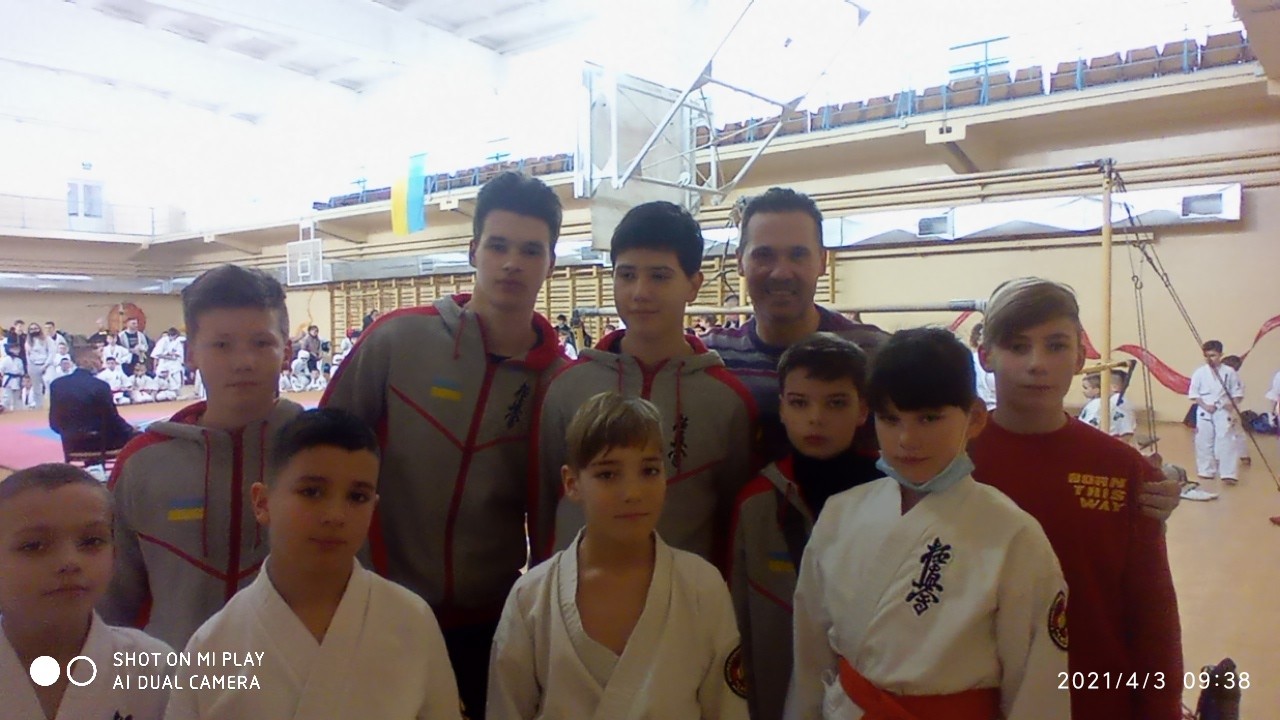 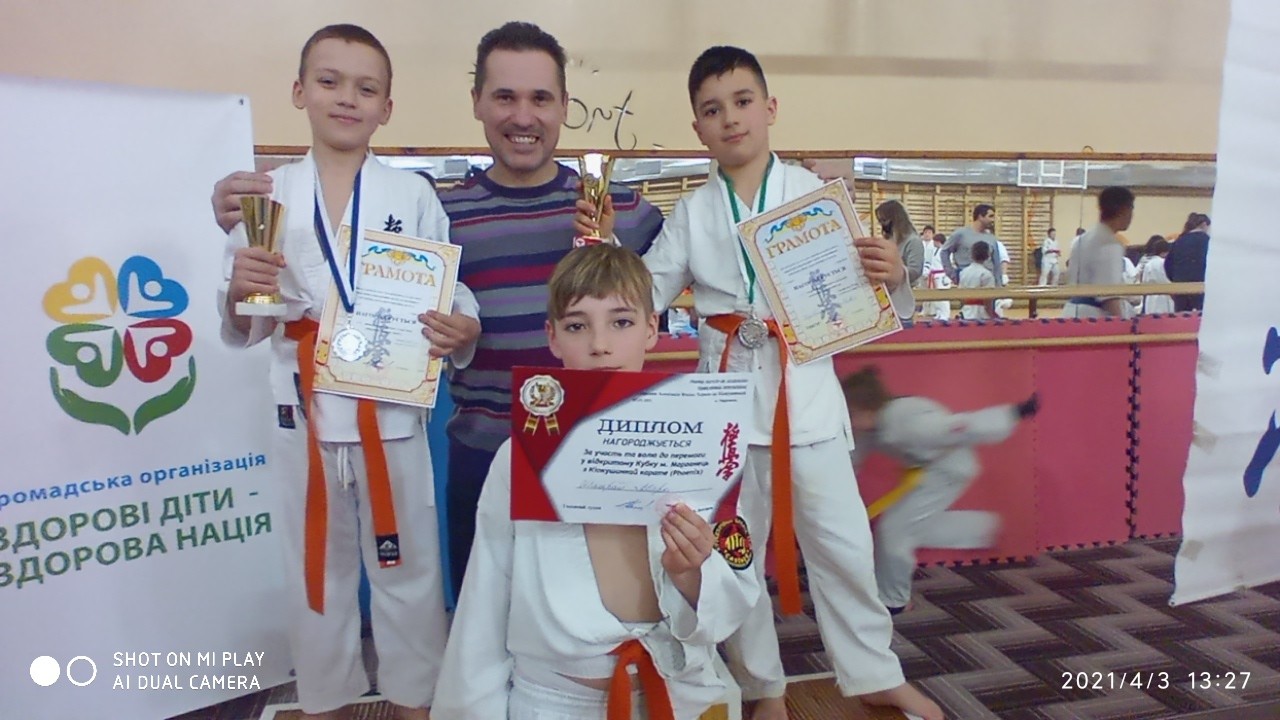 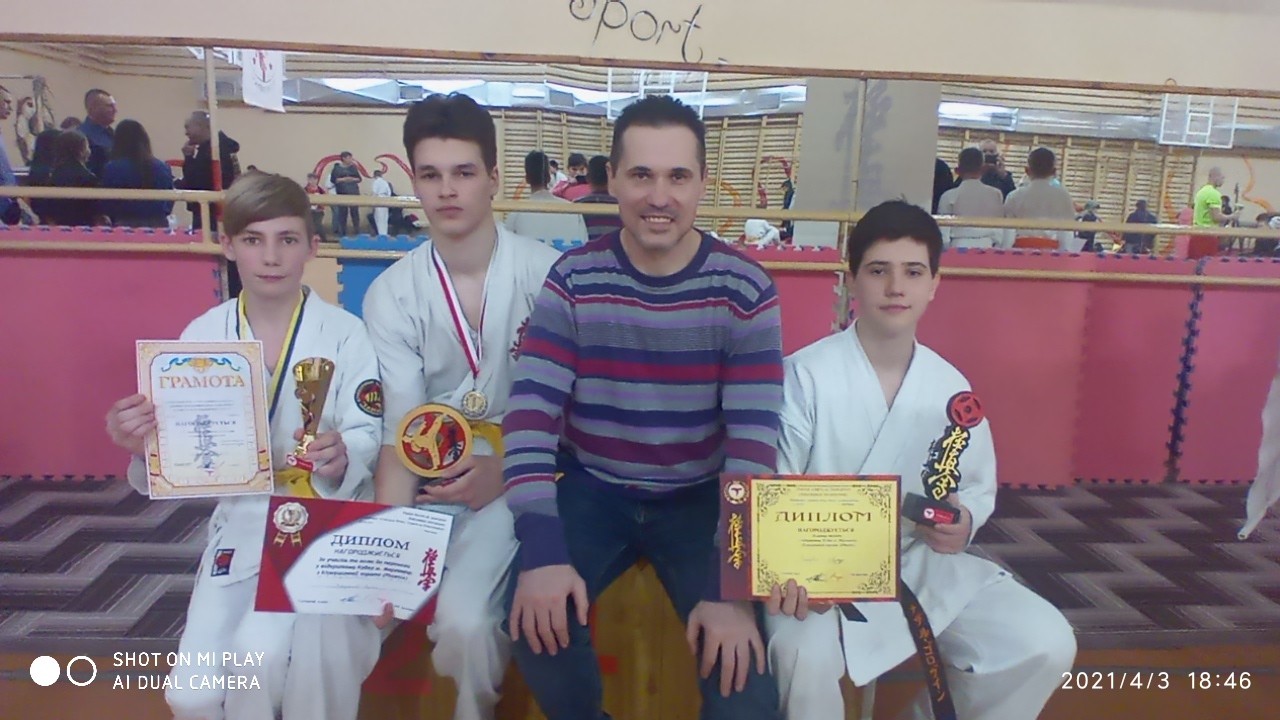 